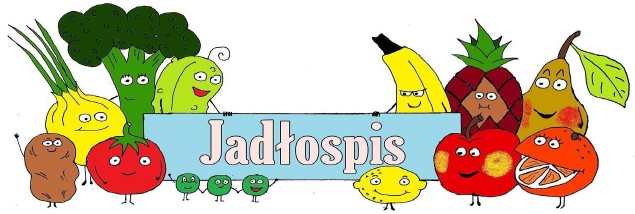 JADŁOSPIS OD  DNIA 28.01.2019 DO 01.02.2019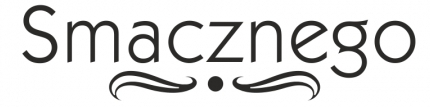 Zastrzega się możliwość zmian w jadłospisie.W nawiasach podano gramaturę potraw, mililitry, lub sztuki.Produkty i potrawy podane w jadłospisie mogą zawierać alergeny.SKŁADNIKI ALERGENNE: zboża zawierające gluten (tj. pszenica, żyto, jęczmień, owies, pszenica orkisz), jaja i produkty pochodne, ryby i produkty pochodne, soja i produkty pochodne, mlekoi produkty pochodne (w tym laktoza), seler i produkty pochodne, gorczyca i produkty pochodne.PRODUKTY ORAZ POTRAWY ZAWIERAJĄCE SUBSTANCJE ALERGENNE SĄ PODKREŚLONEDzień tygodniaśniadanieobiadpodwieczorek28.01.2019poniedziałekPłatki czekoladowe na mleku (250) chleb (20) masło (10) dżem (10) herbata (150)Zupa ogórkowa (300) naleśniki (1)Jabłko  (100) biszkopty (30) herbata owocowa (150)29.01.2019wtorekSer żółty (10) wędlina (10) chleb (20) masło (10) dżem (10) herbata (150)Kurczak po meksykańsku (250) napój (150)Kisiel ze śmietaną (150) herbata owocowa(150)30.01.2019środaPasztet (50) pomidor (30) chleb (20) z masłem (10) i dżemem (10) herbata (150)Zupa fasolowa (300) pieczywo (50) banan (1)Ciasto z owocem (1) (150), herbata owocowa (150)31.01.2019czwartekParówka (1) chleb (20) masło (10) nutella (10) herbata (150)Udko pieczone (1) ziemniaki (150) surówka z pekinki (80) napój (150)Budyń ze śmietaną (150) herbata owocowa (150) 01.02.2019piątekTwaróg ze śmietaną i szczypiorkiem (50) chleb (20) z masłem (10) i dżemem (10) kakao (150)Klops rybny smażony (80) ziemniaki (150) surówka z kiszonej kapusty (80) napój (150)Mandarynki (2) biszkopty (30) herbata (150)